Moorfield Primary Pupil Premium Strategy Statement  2020/21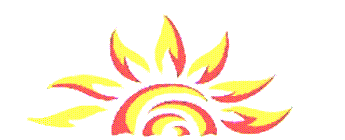 Moorfield Primary Pupil Premium Strategy Summary and Evaluation  2019/20Summary informationSummary informationSummary informationSummary informationSummary informationSummary informationSchoolMoorfield Primary SchoolMoorfield Primary SchoolPP per pupil£1345£1345Academic Year2020/21Total PP budget£26,900Date of most recent PP ReviewNovember 2020Total number of pupils407Number of pupils eligible for PP 20Date for next internal review of this strategyMarch 2021The number of pupils supported within each current year group who receive the Pupil Premium GrantThe number of pupils supported within each current year group who receive the Pupil Premium GrantThe number of pupils supported within each current year group who receive the Pupil Premium GrantThe number of pupils supported within each current year group who receive the Pupil Premium GrantYear groupNumber of Children in Year Group(figures in brackets are without Resource Base pupils)Number of Children in receipt of PP(figures in brackets are without Resource Base pupils)PP %(figures in brackets are without Resource Base pupils)Year 155 (49)1 (1)2% (2%)Year 251 (49)2 (2)4% (4%)Year 359 (55)1 (1)2% (2%)Year 464 (61)6 (6)9% (10%)Year 564 (60)4 (3)5% (5%)Year 661 (59)6 (6)10% (10%)Totals407 (385)20 (19)5% (5%)A - Barriers to future attainment (for all pupils including those eligible for PP) In-school barriers (issues to be addressed in school)Gap between vulnerable pupils and non-vulnerable pupils increased due to CovidUpskilling staff to support intervention and diminishing differences B - External barriers (issues to be addressed in school which also require action outside of school)Stockport Council Business Intelligence TeamTotal of 16 pupils living in 25% most deprived areas4% of the total number attending the schoolIDACI (Income Deprivation Affecting Children Index)Low income affecting 93 pupils (22%) in the five most deprived bands A-E.  IMD (Index of Multiple Deprivation (Overall)85 children (20%) fall into the four most deprived bands with 62 children (15%) in Band D. These factors can impact on:Social and emotional wellbeingA wide range of experiencesAddressing the barriers to learning: Summary of planned allocation of Pupil Premium 2020-21Addressing the barriers to learning: Summary of planned allocation of Pupil Premium 2020-21Addressing the barriers to learning: Summary of planned allocation of Pupil Premium 2020-21Addressing the barriers to learning: Summary of planned allocation of Pupil Premium 2020-21Addressing the barriers to learning: Summary of planned allocation of Pupil Premium 2020-21Priority ActionsApproachCostDesired OutcomeAInclusion Lead to raise the status of ‘vulnerable’ pupils through providing support for Moorfield StakeholdersDedicated time weekly to lead Pupil Premium. Release time to drive and monitor interventions; leading TA’s & supporting staff.To provide support provision for high need PP pupils, including liaising with outside agencies and parents.£15,158All pupils identified and supportedPupils progress discussed at PP meetings Diminishing differences achieved Teachers and TA’s supported with intervention strategies to support learningFamilies supported with home learning and regular school contact to provide advice and supportASENDCO to work alongside Inclusion Lead to provide additional support for ‘vulnerable’ pupils and families To provide support provision for high need PP pupils, including liaising with outside agencies and parents.£6,240All pupils identified and supportedPupils progress discussed at PP meetings Diminishing differences achieved Teachers and TA’s supported with intervention strategies to support learningFamilies supported with home learning and regular school contact to provide advice and supportASupply Teacher providing, First quality teaching that provides learning experiences in pairs, groups, working collaboratively to develop communication, skills of working together, self esteemTo provide targeted intervention groups 2 days a week supporting Pupil Premium pupils£1366To address issues identified by class teachers/SLT in pupil progress meetings to follow up and consolidateTo allow for 1-1 or small group sessions for targeted supportTo complete extension activities to improve progress for higher attaining pupilsTo build the confidence and resilience in vulnerable learnersTo see clear progress in pupils spoken languageAReading support for children with who are not meeting year group expectation as well as developing their confidence and reading skillsCoram Beanstalk Reading Volunteers one hour per week £440To address issues identified by class teachers/SLT in pupil progress meetings to follow up and consolidateTo allow for 1-1 or small group sessions for targeted supportTo complete extension activities to improve progress for higher attaining pupilsTo build the confidence and resilience in vulnerable learnersTo see clear progress in pupils reading age and banded booksAAppropriate CPD to support intervention for pupilsExtra CPD courses£140Inclusion Lead and SENDCo to provide CPD for staff to support pupils in class both academically and socially and emotionallyBUsing an electronic safeguarding tool to support the recording of concerns across the school To monitor safeguarding, wellbeing and pastoral issues. Recording notes about interventions with PP pupils.£940Consistent system of recording ‘concerns’ relating to individual pupils and families. Enable a ‘picture’ to be built up over time for pupils and families so appropriate support can be identified and signpostedBA part time Pastoral Teaching Assistant who delivers targeted social and emotional interventions and also offers pastoral care to families. This ensures pupils are able to focus on learning and make academic progress Using the outdoors to provide support for children with social and emotional difficultiesTo provide specialised and tailored social & emotional support to vulnerable pupils 3 days per week£10,961To address issues identified by class teachers/SLT in pupil progress meetings to follow up and consolidateTo allow for 1-1 small group sessions for targeted supportTo build the confidence and resilience in  vulnerable learnersTo work with pupils and families to build on work at home/schoolTo see clear progress in a reduction of negative behaviours in line with the behaviours for learning policyMonitoring StrategyDate of reviewInclusion Lead analyses the end of year data and evaluates the impact of the strategyEnd of academic yearSenior Leadership Team agree to strategy for the forthcoming year based on previous PP evidenceEnd of academic yearFinal pupil progress meetings of the academic year identity pupils targeted for support in SeptemberEnd of academic yearHalf termly/termly pupil progress meetings identify the impact and progress of individual pupilsHalf termly/termlyEach term the Inclusion Lead provides a report to be presented to the Governors. This identifies the quality of provision, the impact it is having and future areas for development/improvementTermly Attendance rates are closely tracked along with pupil progress and attainment and followed up where necessary On-going –SIP targetSummary informationSummary informationSummary informationSummary informationSummary informationSchoolMoorfield Primary SchoolMoorfield Primary SchoolPP per pupil£1320Academic Year2019/20Total PP budget £38880£38880Total number of pupils419Number of pupils eligible for PP40 pupils40 pupilsThe number of pupils supported within each current year group who receive the Pupil Premium GrantThe number of pupils supported within each current year group who receive the Pupil Premium GrantThe number of pupils supported within each current year group who receive the Pupil Premium GrantThe number of pupils supported within each current year group who receive the Pupil Premium GrantYear groupNumber of Children in Year Group(figures in brackets are without Resource Base pupils)Number of Children in receipt of PP(figures in brackets are without Resource Base pupils)PP %(figures in brackets are without Resource Base pupils)Year 151 (49)1 (1)2% (2%)Year 260 (57)1 (1)2% (2%)Year 365 (62)5 (5)8% (8%)Year 465 (61)5 (4)8% (7%)Year 561 (59)6 (6)10% (10%)Year 661 (58)6 (5)10% (9%)Totals363 (346)24 (22)7% (6%)Impact Statement Impact Statement Impact Statement Impact Statement Impact Statement Priority ActionsDesired OutcomeCostImpactASpeech & language therapy to ensure pupils develop their communication skills and promotes oracyTo address issues identified by class teachers/SLT in pupil progress meetings to follow up and consolidateTo allow for 1-1 or small group sessions for targeted supportTo build the confidence and resilience in vulnerable learnersTo see clear progress in pupils spoken language £0The impact of the Covid-19 Pandemic prevented the priority actions to be met BFirst quality teaching that provides learning experiences in pairs, groups, working collaboratively to develop communication, skills of working together, self esteemTo address issues identified by class teachers/SLT in pupil progress meetings to follow up and consolidateTo allow for 1-1 or small group sessions for targeted supportTo complete extension activities to improve progress for higher attaining pupilsTo build the confidence and resilience in vulnerable learnersTo see clear progress in pupils spoken languageMPS teacher cost tbcCReading support for children with who are not meeting year group expectation as well as developing their confidence and reading skillsTo identify 6 children for 3,2,1 support.To address issues identified by class teachers/SLT in pupil progress meetings to follow up and consolidateTo allow for 1-1 or small group sessions for targeted supportTo complete extension activities to improve progress for higher attaining pupilsTo build the confidence and resilience in vulnerable learnersTo see clear progress in pupils reading age and banded books£5261DFine motor skills therapy to support pupils with the skills needed to hold a pencilTo improve children’s fine motor skills using a targeted interventionTo see clear progress in a range of books of improved handwriting and presentation £1070EFirst quality teaching that provides basic maths skills through Concrete, Pictorial (visual), Abstract (CPA) teaching to develop pupils understanding of number and the four operationsTo address issues identified by class teachers/SLT in pupil progress meetings to follow up and consolidateTo allow for 1-1 or small group sessions for targeted supportTo complete extension activities to improve progress for higher attaining pupilsTo build the confidence and resilience in vulnerable learnersTo see clear progress in pupils arithmetic and written methodsMPS teacher cost tbcFBehaviour Support Service (BSS) –support for children with social and emotional difficulties To address issues identified by class teachers/SLT in pupil progress meetings to follow up and consolidateTo allow for 1-1 small group sessions for targeted supportTo build the confidence and resilience in  vulnerable learnersTo work with pupils and families to build on work at home/schoolTo see clear progress in a reduction of negative behaviours in line with the behaviours for learning policyAddressed through de-delegated budget GA part time Pastoral Teaching Assistant who delivers targeted social and emotional interventions and also offers pastoral care to families. This ensures pupils are able to focus on learning and make academic progress Using the outdoors to provide support for children with social and emotional difficultiesTo address issues identified by class teachers/SLT in pupil progress meetings to follow up and consolidateTo allow for 1-1 small group sessions for targeted supportTo build the confidence and resilience in  vulnerable learnersTo work with pupils and families to build on work at home/schoolTo see clear progress in a reduction of negative behaviours in line with the behaviours for learning policy£10078HFunding for class trips and visitors to school, to enable the children to access a wider range of experiences and have more of an understanding of the world around themTo provide pupils with ‘experiences’ they may otherwise not experience to develop their understanding of 21st Century Britain and provide imagination to support them with learning in the classroomAddressed through MHSA tbcIEducation Welfare Officer working with the Inclusion Lead to apply LA protocols for absence and persistent absence To address issues of absence and/or punctuality identified by class teachers/SLT weekly/monthly/half termlyTo apply LA protocols to challenge and support families to improve individual pupil attendanceAddressed through main school budgetCurrent attainment based on end of year July 2020 (KS1/KS2 SATs) – SATs unable to take place due to Covid restrictionsCurrent attainment based on end of year July 2020 (KS1/KS2 SATs) – SATs unable to take place due to Covid restrictionsCurrent attainment based on end of year July 2020 (KS1/KS2 SATs) – SATs unable to take place due to Covid restrictionsPupils eligible for PP (figures in brackets are without Resource Base pupils )Pupils not eligible for PP (figures in brackets are without Resource Base pupils)End of KS1% achieving expected standard in reading% achieving expected standard in writing% achieving expected standard in maths% achieving expected standard in reading, writing and maths % achieving greater depth in reading, writing and mathsEnd of KS2% achieving expected standard in reading% achieving expected standard in writing% achieving expected standard in maths% achieving expected standard in reading, writing and maths % achieving greater depth in reading, writing and maths